BØNN OM FRED I UKRAINA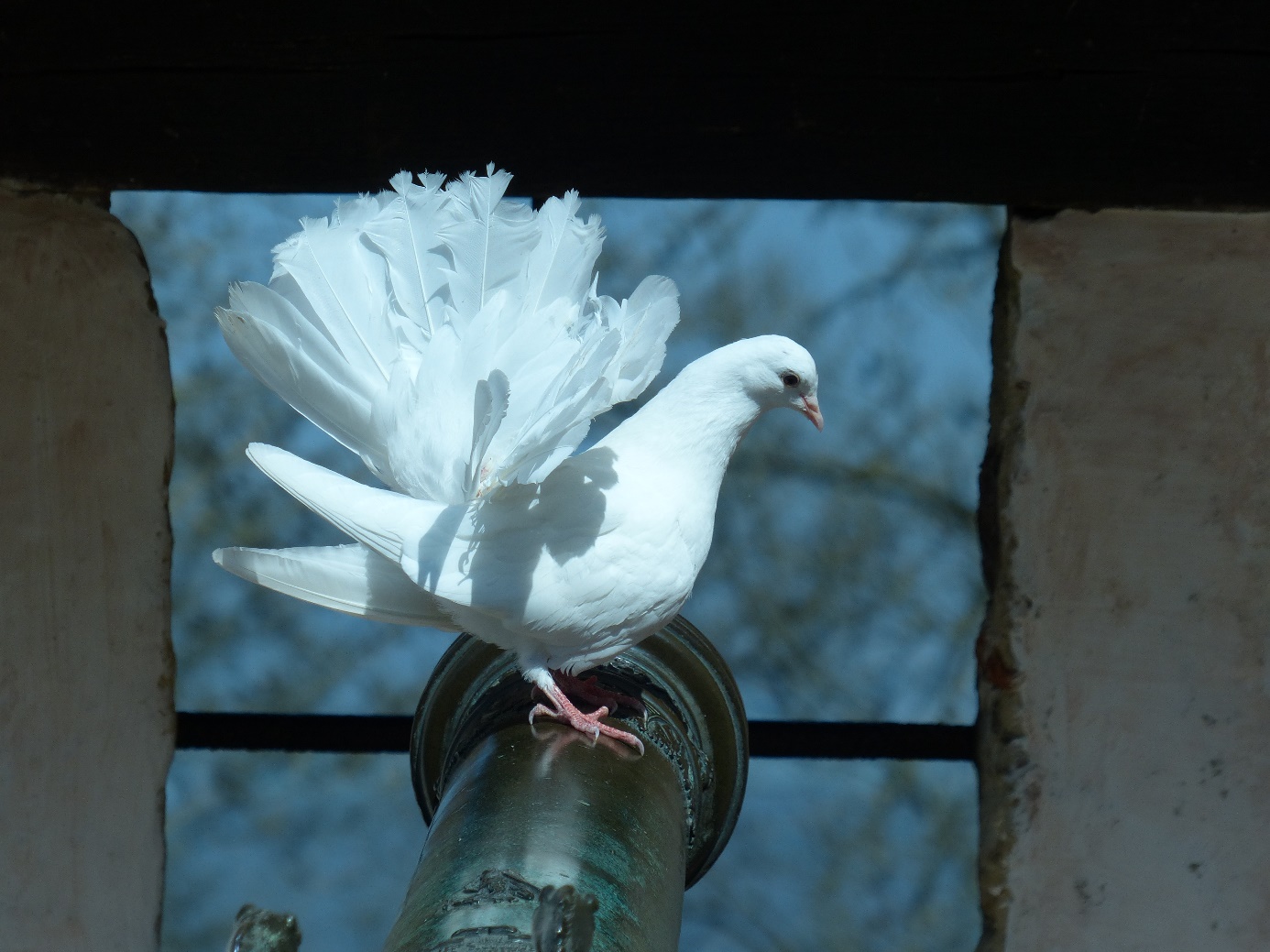 Hvit due på gammel kanon. Foto Jostein TegnérHerre Gud, himmelens og jordens skaper.Sammen med mennesker over hele verden kommer vi til deg og ber: Beskytt folket i Ukraina!La krigshandlinger ta slutt.Bøy stolte hjerter og la samtaler vinne frem.Vær hos alle som er redde.Kom med dine egne, ord, tanker, følelser…I trygghet på at Gud hører vår bønn og er oss nær uansett hvordan vi føler det og uansett hva som skjer. Jesus sier: «Fred etterlater jeg dere. Min fred gir jeg dere, ikke den fred som verden gir. La ikke hjertet bli grepet av angst og motløshet.» Johannes evangeliet 14,27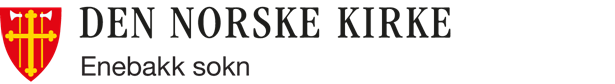 